ΑΙΤΗΣΗ ΥΠΑΓΩΓΗΣ ΣΤΟ ΕΚΠΤΩΤΙΚΟ ΠΡΟΓΡΑΜΜΑ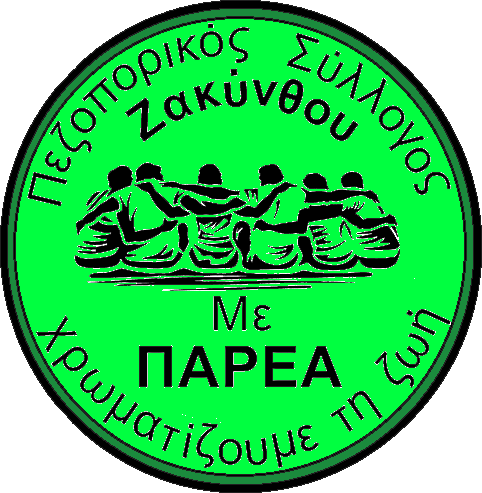 Του Πεζοπορικού Συλλόγου Ζακύνθου«Με ΠΑΡΕΑ χρωματίζουμε τη ζωή»ΣΤΟΙΧΕΙΑ ΕΤΑΙΡΙΑΣ – ΕΠΙΤΗΔΕΥΜΑΤΙΑΜε την παρούσα αιτούμαι την υπαγωγή της επιχείρησής μου στο Εκπτωτικό Πρόγραμμα του ΠΕΖΟΠΟΡΙΚΟΥ ΣΥΛΛΟΓΟΥ ΖΑΚΥΝΘΟΥ Με ΠΑΡΕΑ χρωματίζουμε τη ζωή. Δεσμεύομαι να παρέχω τα προϊόντα και τις υπηρεσίες μου σε προνομιακές τιμές, σύμφωνα με όσα ανωτέρω αναφέρονται, στα μέλη – πεζοπόρους του «ΠΕΖΟΠΟΡΙΚΟΥ ΣΥΛΛΟΓΟΥ ΖΑΚΥΝΘΟΥ Με ΠΑΡΕΑ χρωματίζουμε τη ζωή». Προς τούτο πρέπει κατά την προμήθεια του προϊόντος ή της υπηρεσίας να επιδεικνύεται Ταυτότητα Μέλους του «ΠΕΖΟΠΟΡΙΚΟΥ ΣΥΛΛΟΓΟΥ ΖΑΚΥΝΘΟΥ Με ΠΑΡΕΑ χρωματίζουμε τη ζωή» σε ισχύ. Αναγνωρίζω ότι η αποδοχή ή μη της παρούσας αίτησης υπόκειται στην κυριαρχική εξουσία του Διοικητικού Συμβουλίου του «ΠΕΖΟΠΟΡΙΚΟΥ ΣΥΛΛΟΓΟΥ ΖΑΚΥΝΘΟΥ Με ΠΑΡΕΑ χρωματίζουμε τη ζωή», ο οποίος μπορεί να διακόπτει οποτεδήποτε αναιτιολογήτως και αζημίως, τη συνεργασία. Μετά την αποδοχή της αίτησής μου επιθυμώ την προβολή της επιχείρησής μου και την αναγραφή της προσφοράς μου (εν περιλήψει) στην ιστοσελίδα του «ΠΕΖΟΠΟΡΙΚΟΥ ΣΥΛΛΟΓΟΥ ΖΑΚΥΝΘΟΥ Με ΠΑΡΕΑ χρωματίζουμε τη ζωή» www.meparea.gr , προς το σκοπό ενημέρωσης των μελών του. Η αποδοχή της αίτησής μου δεν συνεπάγεται οποιοδήποτε αποκλειστικό δικαίωμα. Σε περίπτωση διακοπής της συνεργασίας εκ μέρους της επιχείρησής μου οφείλω να ειδοποιήσω τον «ΠΕΖΟΠΟΡΙΚΟ ΣΥΛΛΟΓΟ ΖΑΚΥΝΘΟΥ Με ΠΑΡΕΑ χρωματίζουμε τη ζωή» εγγράφως επί αποδείξει, προ 30 ημερών.ΕΝΗΜΕΡΩΣΗ ΓΙΑ ΤΗΝ ΕΠΕΞΕΡΓΑΣΙΑ ΤΩΝ ΠΡΟΣΩΠΙΚΩΝ ΣΑΣ ΔΕΔΟΜΕΝΩΝΣτο πλαίσιο του παρόντος ΕΚΠΤΩΤΙΚΟΥ ΠΡΟΓΡΑΜΜΑΤΟΣ ο «ΠΕΖΟΠΟΡΙΚΟΣ ΣΥΛΛΟΓΟΣ ΖΑΚΥΝΘΟΥ Με ΠΑΡΕΑ χρωματίζουμε τη ζωή» είναι δυνατό να επεξεργαστεί και τα προσωπικά σας δεδομένα που θα εισάγαγετε / συμπληρώσετε στα ανωτέρω πεδία της παρούσας Αίτησης. Τα στοιχεία αυτά υπόκεινται σε επεξεργασία μόνον για την εξέταση της υποβαλλόμενης αίτησης και, σε περίπτωση που αυτή γίνει δεκτή από το Διοικητικό Συμβούλιο του «ΠΕΖΟΠΟΡΙΚΟΥ ΣΥΛΛΟΓΟΥ ΖΑΚΥΝΘΟΥ Με ΠΑΡΕΑ χρωματίζουμε τη ζωή», όσα δεδομένα είναι απαραίτητα από τη φύση της επιχείρησής σας (ατομική, προσωπική εταιρία, μονοπρόσωπη ΕΠΕ κλπ) θα συμπεριληφθούν, στον κατάλογο των επιχειρήσεων - επαγγελματιών οι οποίοι προσφέρουν, σε προνομιακές τιμές, τα προϊόντα-υπηρεσίες τους στα μέλη του «ΠΕΖΟΠΟΡΙΚΟΥ ΣΥΛΛΟΓΟΥ ΖΑΚΥΝΘΟΥ Με ΠΑΡΕΑ χρωματίζουμε τη ζωή».Νομική βάση για την ανωτέρω επεξεργασία είναι η λήψη μέτρων κατ’ αίτησή σας πριν από τη σύναψη σύμβασης ανάμεσα στον «ΠΕΖΟΠΟΡΙΚΟ ΣΥΛΛΟΓΟ ΖΑΚΥΝΘΟΥ Με ΠΑΡΕΑ χρωματίζουμε τη ζωή» και στην επιχείρησή σας και, σε περίπτωση σύναψης σύμβασης, η εκτέλεση αυτής (άρ. 6 §1(β) ΓΚΠΔ).Τα συλλεγόμενα δεδομένα θα προβάλλονται μέσω του ιστοτόπου www.meparea.gr και δεν θα διαβιβαστούν σε οποιονδήποτε τρίτο.Ως χρόνος τήρησης αυτών ορίζεται ο χρόνος κατά τον οποίο είναι σε ισχύ η μεταξύ μας σύμβαση.Υπεύθυνος Επεξεργασίας: Ο «ΠΕΖΟΠΟΡΙΚΟΣ ΣΥΛΛΟΓΟΣ ΖΑΚΥΝΘΟΥ Με ΠΑΡΕΑ χρωματίζουμε τη ζωή», οδός Αγ. Διονυσίου αρ. 60, ΤΚ 29100, Ζάκυνθος.Υπεύθυνος Προστασίας Δεδομένων: μπορείτε να επικοινωνείτε με τον Υπεύθυνο Προστασίας Δεδομένων του «ΠΕΖΟΠΟΡΙΚΟΥ ΣΥΛΛΟΓΟΥ ΖΑΚΥΝΘΟΥ Με ΠΑΡΕΑ χρωματίζουμε τη ζωή»  στην ηλεκτρονική διεύθυνση: info@meparea.gr .Μπορείτε, επίσης, να ασκήσετε τα δικαιώματα πρόσβασης, διόρθωσης και διαγραφής με υποβολή αίτησης στην ηλεκτρονική διεύθυνση: info@meparea.gr .Σε περίπτωση που θεωρείτε ότι δεν ικανοποιήθηκε κάποιο αίτημά σας, έχετε το δικαίωμα να απευθυνθείτε στην Αρχή Προστασίας Δεδομένων Προσωπικού Χαρακτήρα ( http://www.dpa.gr ), Λ. Κηφισίας αρ. 1-3, ΤΚ 115 23, Αθήνα, τηλ. +30-210 6475600, φαξ +30-210 6475628.Ζάκυνθος, ….../….../20..….                                                                                                  Ο Αιτών/ ούσαΟνοματεπώνυμο/Επωνυμία : *Διακριτικός Τίτλος :Διεύθυνση : *Υποκαταστήματα : ΑΦΜ : *Αντικείμενο δραστηριότητας : *Προσφερόμενη έκπτωση : *Άλλες προσφορές : Άλλες παρατηρήσεις : Ε-mail : *Ιστοσελίδα :Τηλέφωνο : *